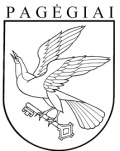 PAGĖGIŲ SAVIVALDYBĖS TARYBASPRENDIMASDĖL PAGĖGIŲ SAVIVALDYBĖS TARYBOS 2020 M. RUGPJŪČIO 27 D. SPRENDIMO NR. T-176 „DĖL PAGĖGIŲ SAVIVALDYBĖS TERITORIJOJE ESANČIŲ SAUGOTINŲ MEDŽIŲ IR KRŪMŲ KIRTIMO, PERSODINIMO AR KITOKIO PAŠALINIMO ATVEJŲ, ŠIŲ DARBŲ VYKDYMO IR LEIDIMŲ ŠIEMS DARBAMS IŠDAVIMO, MEDŽIŲ IR KRŪMŲ VERTĖS ATLYGINIMO TVARKOS APRAŠO PATVIRTINIMO“ PRIPAŽINIMO NETEKUSIU GALIOS2021 m. vasario 18 d. Nr. T-37PagėgiaiVadovaudamasi Lietuvos Respublikos vietos savivaldos įstatymo 18 straipsnio 1 dalimi, Pagėgių savivaldybė n u s p r e n d ž i a:1. Pripažinti netekusiu galios Pagėgių savivaldybės tarybos 2020 m. rugpjūčio 27 d. sprendimą Nr. T-176 „Dėl Pagėgių savivaldybės teritorijoje esančių saugotinų medžių ir krūmų kirtimo, persodinimo ar kitokio pašalinimo atvejų, šių darbų vykdymo ir leidimų šiems darbams išdavimo, medžių ir krūmų vertės atlyginimo tvarkos aprašo patvirtinimo“.            2. Sprendimą paskelbti Teisės aktų registre ir Pagėgių savivaldybės interneto svetainėje www.pagegiai.lt.	  Šis sprendimas gali būti skundžiamas Regionų apygardos administracinio teismo Klaipėdos rūmams (Galinio Pylimo g. 9, 91230 Klaipėda) Lietuvos Respublikos administracinių bylų teisenos įstatymo nustatyta tvarka per 1 (vieną) mėnesį nuo sprendimo paskelbimo ar įteikimo suinteresuotiems asmenims dienos.Savivaldybės meras				          Vaidas Bendaravičius